Honey Cake *James MartinIngredients 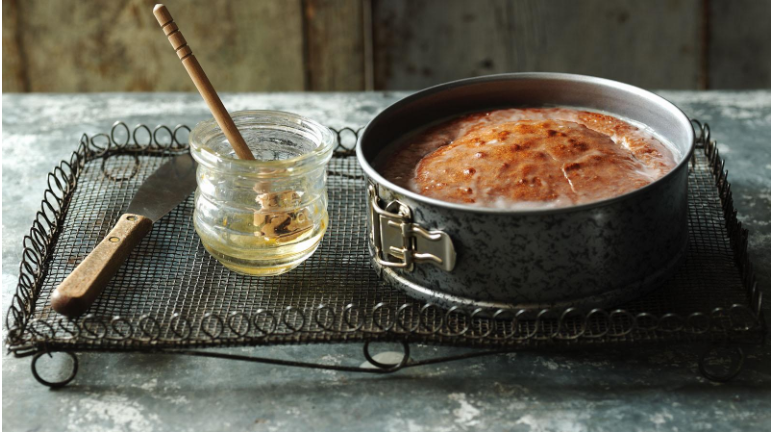 170g/6oz clear honey140g/5oz butter85g/3oz light muscovado sugar2 eggs, beaten200g/7oz self raising flour, sievedwaterFor the icing55g/2oz icing sugar1 tbsp clear honeyhot waterMethodPreheat oven to 180C/350F/Gas 3 and butter and line the bottom of a 7in/18cm cake tin.Measure the honey, butter and sugar into a large pan. Add a tablespoon of water and heat gently until melted.Remove from the heat and mix in the eggs and flour.Spoon into the cake tin and bake for 40-45 minutes until the cake is springy to the touch and shrinking slightly from the sides of the tin.Cool slightly in the tin before turning out onto a wire rack.While the cake is still warm, make the icing by mixing the sugar and honey together with 2-3 teaspoons of hot water. Trickle over the cake in whatever design takes your fancy.